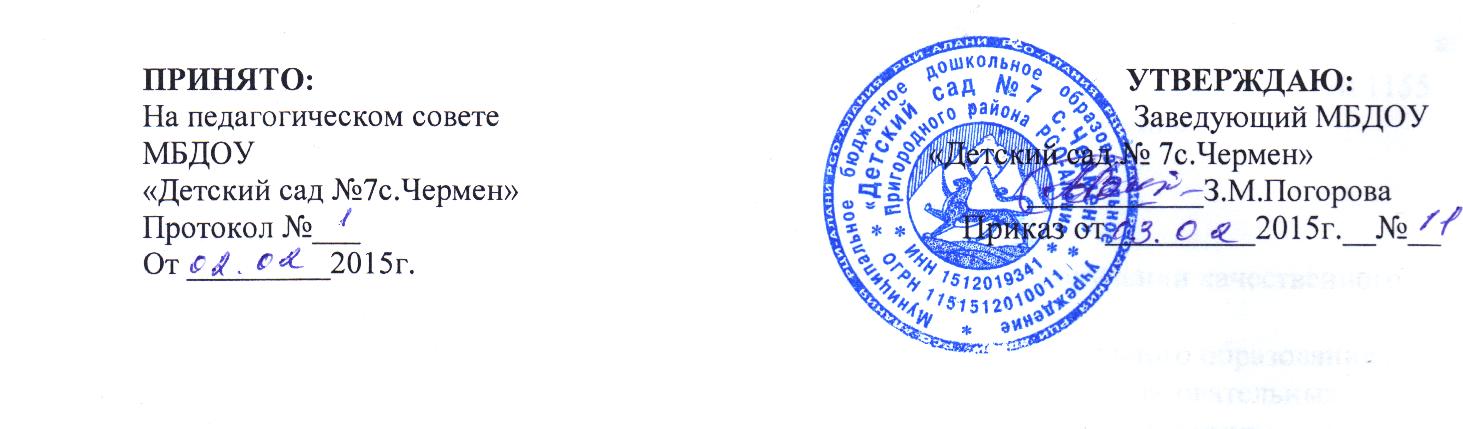 ПОЛОЖЕНИЕ О КОНТРОЛЬНО-ПРОПУСКНОМ РЕЖИМЕВ МБДОУ «Детский сад №7с.Чермен»1. Общие положения        1.1. Положение о контрольно-пропускном режиме (далее - Положение) в муниципальном бюджетном дошкольном образовательном учреждении «Детский сад №7с.Чермен» (далее МБДОУ «Детский сад №7с.Чермен») разработано в соответствии с законом РФ № 3266-1 от 10.07.1992 «Об образовании», Федеральным законом № 130 от 25.07.1998г. «О борьбе с терроризмом»,Федеральным Законом от26.02.2006г. № 35-ФЗ «О противодействии терроризму», законом Российской федерации № 2446-1 от 05.03.1992г. «О безопасности», Постановлением Правительства РФ № 1040 от 15.09.1999г. «О мерах по противодействию терроризму».    1.2. Настоящее положение устанавливает порядок доступа сотрудников, воспитанников  и их родителей (законных представителей), посетителей в  МБДОУ «Детский сад №7с.Чермен», а так же порядок вноса и выноса материальных средств,  порядок въезда и выезда автотранспорта на территорию учреждения.       1.3.   Контрольно-пропускной режим устанавливается в МБДОУ «Детский сад №7с.Чермен» с целью обеспечения безопасности воспитанников и сотрудников учреждения, а также сохранности имущества и предупреждения террористических актов и иных чрезвычайных ситуаций в  учреждении.1.4. Положение о контрольно-пропускном режиме согласовывается с профкомом учреждения, и утверждается приказом заведующего МБДОУ «Детский сад №7с.Чермен» Погоровой Замирой Магометовной.  Настоящее Положение вступает в силу с момента его утверждения руководителем и действует бессрочно, до замены его новым Положением. Все изменения в Положение вносятся приказом заведующего ДОУ.      1.5.  Руководитель  учреждения приказом  по учреждению назначает ответственных лиц за организацию и обеспечение контрольно-пропускного режима. Контроль за соблюдением  контрольно-пропускного режима в учреждении возлагается на руководителя учреждения и заместителя руководителя по безопасности Плиеву Зарему Солтановну.        1.6. Ознакомление с контрольно-пропускным режимом осуществляется как в форме устного информирования (при личном общении, или по телефону), так и в письменной форме.Сотрудники учреждения должны быть ознакомлены с Положением. Родители и иные  посетители учреждения могут ознакомиться с Положением   на посту охраны.         1.7.  Соблюдение контрольно- пропускного режима в учреждении является обязательным условием функционирования образовательного учреждения. 2. Порядок осуществления контрольно-пропускного режима.2.1. Для  воспитанников  образовательного учреждения.2.1.1. Пропуск в учреждение осуществляется через центральный вход в учреждение посредством домофонной связи. Дверь открывается только после того, как человек, звонивший в домофон, представится. Незнакомым людям дверь открываться не будет, о наличии незнакомых лиц докладывается дежурному.Дверь центрального входа МБДОУ «Детский сад №7с.Чермен» в течение всего дня должна быть закрыта. Запасной выход в течении дня должен быть закрыт только на щеколду. На ночное время оба входа запираются на ключ.2.1.2. . Контрольно-пропускной режим в дневное время с 7.00 до 19.00 осуществляют воспитатели (Харсиева Марина Абдул-Хамидовна, Манкиеа Фатима Мусаевна, Баркинхоева Марина Иссаевна, Плиева Зарема Солтановна),а так же дежурному техперсоналу,  с 19.00 до 07.00 – сторожа (Газдиев Салман Яхиевич , Цаболов Сослан Феликсович).             2.1.3. Воспитанники пропускаются в здание детского сада только в сопровождении взрослых.2.1.4. Не допускается выход из здания детского сада детей без сопровождения взрослых.2.1.5. Посещение дополнительных занятий, кружков, секций и других внеурочных мероприятий осуществляется в соответствии с графиком занятий (планом мероприятий), утвержденным  руководителем учреждения.2.1.6. В случае экстренной необходимости сотрудники образовательного учреждения имеют право проверить содержимое сумок, пакетов, свертков, коробок и другой ручной клади, вносимой в образовательное учреждение или выносимой из него, либо задержать до приезда правоохранительных органов. 2.2. Для сотрудников образовательного учреждения.2.2.1.. Сотрудники учреждения могут приходить и находиться в учреждении в любое время в течение рабочего дня с 07.00 до 19.00  на протяжении  всей рабочей недели.В праздничные и выходные дни образовательное учреждение могут посещать только сотрудники, включенные в список должностных лиц, имеющих право круглосуточного доступа. Остальные сотрудники учреждения пропускаются в учреждение в праздничные и выходные дни  по служебной записке руководителя учреждения.2.2.2. Педагогические работники (воспитатели) должны заранее предупреждать дежурного администратора и сторожа о запланированных встречах с родителями (законными представителями)  воспитанников, сообщив время посещения и ФИО родителя.2.2.3. Работникам учреждения категорически запрещается проводить какие-либо встречи, не связанные с деятельностью учреждения, приглашать посторонних лиц,  заниматься  коммерческой деятельностью в учреждении.2.3. Для родителей (законных представителей) воспитанников  и иных посетителей .2.3.1.  Родители воспитанников  пропускаются в образовательное учреждение по списку, утвержденному руководителем учреждения.В случае отсутствия в списках воспитанника, родитель (законный представитель) вместе с воспитанником  или иной посетитель допускается в учреждение с разрешения администрации после предъявления документа, удостоверяющего личность.2.3.2. Родители (законные представители)  не допускаются в образовательное учреждение с крупногабаритной  ручной кладью. При необходимости, ответственный за осуществление контрольно-пропускного режима имеет право досмотреть ручную кладь.2.3.3. При появлении у здания и нахождении длительное время посторонних лиц, сообщить в правоохранительные органы и усилить меры контрольно-пропускного режима.2.4. Для вышестоящих организаций, проверяющих лиц,  и других посетителей образовательного учреждения.2.4.1. Лица, не связанные с образовательным процессом, посещающие образовательное учреждение по тем или иным причинам пропускаются в образовательное учреждение при предъявлении документа, удостоверяющего личность, и по согласованию  с администрацией учреждения.2.4.2. Должностные лица, прибывшие в  образовательное учреждение с проверкой,  пропускаются при предъявлении документа, удостоверяющего личность. Проверяющий должен предъявить документ (распоряжение, приказ, предписание) на основании которого проводиться проверка и уведомить администрацию образовательного учреждения о причине и цели проверки.2.4.3. Группы лиц, посещающих образовательное учреждение для участия в семинарах, конференциях, совещаниях и т.д. пропускаются в здание образовательного учреждения при предъявлении документа, удостоверяющего личность, в соответствии  со списками посетителей, заверенными руководителей образовательного учреждения.2.5.  Для автотранспортных средств2.5.1. Въездные ворота образовательного учреждения постоянно закрыты на замок.2.5.2. На территорию образовательного учреждения беспрепятственно пропускается автотранспорт экстренных и аварийных служб. Сотрудники экстренных служб пропускаются в образовательное учреждение по предъявленным  служебным удостоверениям.2.5.3. Порядок въезда на территорию личного транспорта сотрудников и иного транспорта, связанного с деятельностью образовательного учреждения, определяется приказом руководителя образовательного учреждения.2.5.4. Сотрудник ответственный за осуществление контрольно-пропускного режима открывает и закрывает въездные ворота для въезда и выезда автотранспорта.2.5.5.  Парковка иного автотранспорта (кроме указанного в п.п. 2.5.2., 2.5.3,) на территории образовательного учреждения,  у периметрового ограждения и у въездных ворот в учреждение строго запрещена.2.6. Для ремонтно-строительных организаций.2.6.1. Рабочие и специалисты ремонтно-строительных организаций пропускаются  в образовательное учреждение  в соответствии со списками рабочих и специалистов, заверенных директором ремонтно-строительной организации. На основании заключенного договора и предоставленных списков руководитель образовательного учреждения издает приказ о допуске рабочих в образовательное учреждение и режиме работы ремонтно-строительной бригады.2.6.2.  Категорически запрещается проживание рабочих и специалистов в образовательном учреждении на время проведения ремонтных работ.2.7.В случае чрезвычайной ситуации2.7.1. В случае чрезвычайной ситуации пропускной режим в образовательное учреждение ограничивается до момента ликвидации ЧС или получения разрешения от специальных служб на возобновление нормальной работы образовательного учреждения.2.7 2.  Порядок оповещения, эвакуации сотрудников учреждения и воспитанников на случай ЧС (пожар, стихийное бедствие, угроза совершения террористического акта и т.д.), а также порядок их охраны разрабатывается руководителем образовательного учреждения и заместителем по безопасности.2.7.3. По установленному сигналу тревоги все лица, находящиеся в здании образовательного учреждения должны эвакуироваться из учреждения согласно планам эвакуации . 